 проект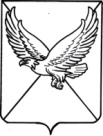 АДМИНИСТРАЦИЯ  ПЕРВОМАЙСКОГО СЕЛЬСКОГО ПОСЕЛЕНИЯЛЕНИНГРАДСКОГО РАЙОНАПОСТАНОВЛЕНИЕОт_____________										 № ___поселок ПервомайскийО внесении изменений в постановление администрации Первомайского сельского поселения Ленинградского района от 19 декабря 2023 года № 120 «Об утверждении Положения по содержанию, охране, защите, вырубке и восстановлению зеленых насаждений на территорииПервомайского сельского поселения Ленинградского района»Во исполнение пункта 19 части 1 статьи 14 Федерального закона от 06 октября 2003 года №131-ФЗ «Об общих принципах организации местного самоуправления в Российской Федерации», Федерального закона от 10 января 2002 года № 7-ФЗ «Об охране окружающей среды», Закона Краснодарского края от 23 апреля 2013года №2695-КЗ «Об охране зеленых насаждений в Краснодарском крае» (с изменениями, внесенными Законом Краснодарского края от23 декабря2019 года № 4202-КЗ),Закона Краснодарского края от 3 ноября 2023года №4996-КЗ « О внесении изменений в Закон Краснодарского края «Об охране зеленых насаждений в Краснодарском крае», руководствуясь Уставом Первомайского сельского поселения Ленинградского района, в целях сохранения и обеспечения развития зеленого фонда, как одного из важнейших факторов создания и поддержания благоприятных экологических условий жизни, труда и отдыха населения на территории населенных пунктовПервомайского сельского поселения Ленинградского района Краснодарского края, п о с т а н о в л я ю:Пункт 9 статьи 1  Положения  по содержанию, охране, защите, вырубке и восстановлению зеленых насаждений на территории Первомайского сельского поселения Ленинградского района изложить в следующей редакции:«9)повреждение зеленых насаждений - нарушение целостности зеленых насаждений (за исключением санитарных рубок) в результате механического, термического, биологического или химического воздействия, ухудшения качества среды обитания, вызванного изъятием или загрязнением почвы в зоне зеленых насаждений, изменением состава атмосферного воздуха, но не влекущее прекращение их роста;».2. В статье7 главы 2 слова «аварийных и других»  исключить.3. Контроль за выполнением настоящего постановления оставляю за собой.4. Настоящее постановление вступает в силу со дня его официального обнародования и подлежит размещению на официальном сайте администрации Первомайского сельского поселения Ленинградского района.Глава Первомайского сельского поселения Ленинградского района            			М.А.КоровайныйПроект подготовил и внес:Землеустроитель  администрацииПервомайского сельского поселения      				С.Ю.ТроценкоПроект согласован:Начальник общего отделаадминистрации Первомайскогосельского поселения                                                         С.В.Пантелеева